TULE MUKAAN KOULUTTAMAAN TULEVAISUUDEN AMMATTILAISIA! Työpaikkaohjaajan rooli on merkittävä – tehtävänäsi on perehdyttää, ohjata ja arvioida opiskelijan osaamista, koko ajan samalla itse oppien. Oppisopimussuunnittelijat ja opettajat ovat tukenasi
työelämässä perehdyttämisen käytännön asioissa sekä arjen haasteissa.Alla näet Kpedun maksuttoman palvelutarjonnan työpaikkaohjaajille.
Koulutuksiin ilmoittautuminen → linkkien kautta tai sähköpostitse: oppisopimus@kpedu.fi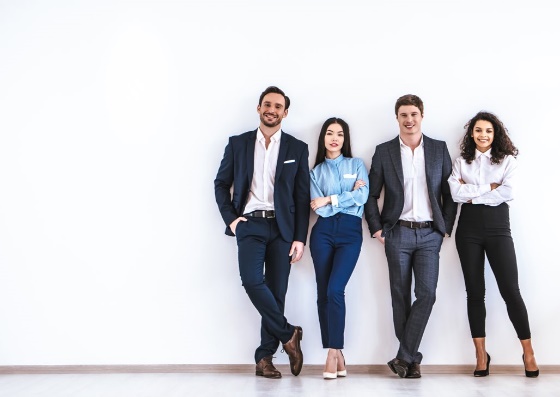 Valtakunnallisia Ohjaan.fi-hankkeen maksuttomia koulutuksia järjestetään vuoden ympäri. Katso aloitusajankohdat ja ilmoittaudu tästä.
Valtakunnallisia Ohjaan.fi-hankkeen maksuttomia koulutuksia järjestetään vuoden ympäri. Katso aloitusajankohdat ja ilmoittaudu tästä.
OHJAAN.FI OhjausHELPValtakunnallinen etätukipalvelu työpaikkaohjaajilleTyöpaikkaohjauksen asiantuntijat vastaavat kysymyksiisi ja antavat käytännön vinkkejä ohjaustilanteisiin keskiviikkoisin klo 9–12.Osallistu tästä.Valtakunnallinen etätukipalvelu työpaikkaohjaajilleTyöpaikkaohjauksen asiantuntijat vastaavat kysymyksiisi ja antavat käytännön vinkkejä ohjaustilanteisiin keskiviikkoisin klo 9–12.Osallistu tästä.